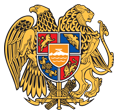 ՀԱՅԱՍՏԱՆԻ ՀԱՆՐԱՊԵՏՈՒԹՅՈՒՆ 
ԼՈՌՈՒ ՄԱՐԶ
ՏԱՇԻՐ ՔԱՂԱՔԱՅԻՆ ՀԱՄԱՅՆՔ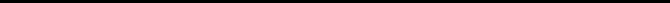 ԱՐՁԱՆԱԳՐՈՒԹՅՈՒՆ N 10
ԱՎԱԳԱՆՈՒ ԱՐՏԱՀԵՐԹ ՆԻՍՏԻՀամայնքի ավագանու նիստին ներկա էին ավագանու 10 անդամներ:Բացակա էին` Սամվել Ավետիսյանը, Կարեն Բաղդասարյանը, Միշա Բաղդասարյանը, Սարգիս Հարությունյանը, Էդուարդ ՍողոյանըՀամայնքի ղեկավարի հրավերով ավագանու նիստին մասնակցում էին`
Սլավիկ Անախասյան, Արմեն ՇահբազյանՆիստը վարում էր  համայնքի ղեկավար` Էդգար ԱրշակյանըՆիստը արձանագրում էր աշխատակազմի քարտուղար` Նունե ՍոլոյանըԼսեցին
ՀԱՅԱՍՏԱՆԻ ՀԱՆՐԱՊԵՏՈՒԹՅԱՆ ԼՈՌՈՒ ՄԱՐԶԻ ՏԱՇԻՐ ՀԱՄԱՅՆՔԻ ԱՎԱԳԱՆՈՒ 2020 ԹՎԱԿԱՆԻ ՀՈՒԼԻՍԻ 23-Ի ԱՐՏԱՀԵՐԹ ՆԻՍՏԻ ՕՐԱԿԱՐԳԸ ՀԱՍՏԱՏԵԼՈՒ ՄԱՍԻՆ /Զեկ. ԷԴԳԱՐ ԱՐՇԱԿՅԱՆ/Ղեկավարվելով «Տեղական ինքնակառավարման մասին» ՀՀ օրենքի 14-րդ հոդվածի 6-րդ մասով՝Տաշիր համայնքի ավագանին որոշում է՝ Հաստատել ՀՀ Լոռու մարզի Տաշիր համայնքի ավագանու 2020 թվականի հուլիսի 23-ի արտահերթ նիստի օրակարգը`
1․ Հայաստանի Հանրապետության Լոռու մարզի Տաշիր համայնքի ավագանու 2020 թվականի հուլիսի 23-ի արտահերթ նիստի օրակարգը հաստատելու մասին,
2․ Հողագրունտի հանույթի իրավունք ունեցող «Ճնապարհ» սահմանափակ պատասխանատվությամբ ընկերությանը վարձակալության իրավունքով հողամաս տրամադրելու մասին, 
3․ Հայաստանի Հանրապետության Լոռու մարզի Տաշիր համայնքի վարչական տարածքում ընդգրկվող պետական սեփականություն հանդիսացող հողամասերը վարձակալության տրամադրմանը համաձայնություն տալու մասին։Որոշումն ընդունված է. /կցվում է որոշում N 69-Ա/Լսեցին
ՀՈՂԱԳՐՈՒՆՏԻ ՀԱՆՈՒՅԹԻ ԻՐԱՎՈՒՆՔ ՈՒՆԵՑՈՂ &#171;ՃՆԱՊԱՐՀ&#187; ՍԱՀՄԱՆԱՓԱԿ ՊԱՏԱՍԽԱՆԱՏՎՈՒԹՅԱՄԲ ԸՆԿԵՐՈՒԹՅԱՆԸ ՎԱՐՁԱԿԱԼՈՒԹՅԱՆ ԻՐԱՎՈՒՆՔՈՎ ՀՈՂԱՄԱՍ ՏՐԱՄԱԴՐԵԼՈՒ ՄԱՍԻՆ /Զեկ. ՍԼԱՎԻԿ ԱՆԱԽԱՍՅԱՆ/Ղեկավարվելով ՀՀ հողային օրենսգրքի 13-րդ հոդվածի 6-րդ մասով, 76-րդ հոդվածի 5-րդ մասով, «Տեղական ինքնակառավարման մասին» Հայաստանի Հանրապետության օրենքի 18-րդ հոդվածի 1-ին մասի 21-րդ կետով և հիմք ընդունելով ՀՀ Կառավարության N286 որոշումով հաստատված կարգի 44-րդ կետի «ժգ» ենթակետը, ՀՀ Կառավարության 2019 թվակնի մայիսի 10-ի «Հողագրունտի հանույթի կարգը սահմանելու մասին» N 572-Ն որոշումով և հիմք ընդունելով ՀՀ Լոռու մարզպետի 23․06․2020-ի թիվ 01/105․4/06216-2020 գրությունը՝ Տաշիր համայնքի ավագանին որոշում է ՝ 1․ Հայաստանի Հանարպետության Լոռու մարզի Տաշիր համայնքի վարչական տարածքում գտնվող պետական սեփականություն հանդիսացող , 06-072-0555-0001 կադաստրային ծածկագրով , հողագրունտի հանույթի տեղամաս հանդիսացող 2000քմ մակերեսով գյուղատնտեսական նպատակային նշանակության արոտավայրը առանց մրցույթի, վարձակալության իրավունքով տրամադրել «Ճանապարհ» ՍՊԸ-ին` 12000 խոր․ մետր ծավալով հողագրունտի հանույթի աշխատանքներ իրականացնելու համար։
2․ Հողագրունտի մեկ խոր. մետրի արժեքը սահմանել 300 դրամ։ 
3. «Ճանապարհ» ՍՊԸ -ի հետ կնքել հողամասի վարձակալության պայմանագիր։
4. Վարձակալության պայմանագրից ծագող իրավունքները ենթակա են գրանցման Հայաստանի Հանրապետության կադաստրի կոմիտեի Լոռու մարզի տարածքային ստորաբաժանումում:Որոշումն ընդունված է. /կցվում է որոշում N 70-Ա/Լսեցին
ՀԱՅԱՍՏԱՆԻ ՀԱՆՐԱՊԵՏՈՒԹՅԱՆ ԼՈՌՈՒ ՄԱՐԶԻ ՏԱՇԻՐ ՀԱՄԱՅՆՔԻ ՎԱՐՉԱԿԱՆ ՏԱՐԱԾՔՈՒՄ ԸՆԴԳՐԿՎՈՂ՝ ՊԵՏԱԿԱՆ ՍԵՓԱԿԱՆՈՒԹՅՈՒՆ ՀԱՆԴԻՍԱՑՈՂ ՀՈՂԱՄԱՍԵՐԸ ՎԱՐՁԱԿԱԼՈՒԹՅԱՆ ՏՐԱՄԱԴՐՄԱՆԸ ՀԱՄԱՁԱՅՆՈՒԹՅՈՒՆ ՏԱԼՈՒ ՄԱՍԻՆ /Զեկ. ԱՐՄԵՆ ՇԱՀԲԱԶՅԱՆ/Ղեկավարվելով Հայաստանի Հանրապետության հողային օրենսգրքի 48-րդ հոդվածով, 76-րդ հոդվածի 1-ին և 3-րդ մասերով, 94-րդ հոդվածով, «Տեղական ինքնակառավարման մասին» Հայաստանի Հանրապետության օրենքի 18-րդ հոդվածի 1-ին մասի 21-րդ կետով, Հայաստանի Հանրապետության կառավարության 2010 թվականի հունվարի 14-ի N 16-Ն որոշմամբ հաստատված կարգի 3-րդ գլխի պահանջներով ՝Տաշիր համայնքի ավագանին որոշում է՝ 1.Տալ համաձայնություն Հայաստանի Հանրապետության Լոռու մարզի Տաշիր համայնքի վաչական տարածքում ընգրկվող պետական սեփականություն հանդիսացող հանդիսացող գյուղատնտեսական նշանակության հողամասերը վարձակալության տրմադրմանը: 
2. Սահմանել հողամասերի վարձակալության վճարի մեկնարկային գները` համաձայն հավելվածի: 
3․ Տաշիր համայնքի ղեկավարին՝ պատրաստել հողաշինարարական գործ և ներկայացնել ՀՀ Լոռու մարզպետին՝ համապատասխան եզրակացություն ստնալու նպատակով։Որոշումն ընդունված է. /կցվում է որոշում N 71-Ա/
Համայնքի ղեկավար

ԷԴԳԱՐ ԱՐՇԱԿՅԱՆ________________Նիստն արձանագրեց`  Նունե Սոլոյանը _________________________________ք. Տաշիր  07/23/2020Կողմ-10Դեմ-0Ձեռնպահ-0Կողմ-10Դեմ-0Ձեռնպահ-0Կողմ-10Դեմ-0Ձեռնպահ-0 Ավագանու անդամներՎԱՀՐԱՄ ԲԵԶՈՅԱՆԱՆԴՐԱՆԻԿ ԳԱԼՍՏՅԱՆՎԻԳԵՆ ԳՐԻԳՈՐՅԱՆՀԱՅԿ ՄԱՐԴՈՅԱՆՍՈՒՍԱՆ ՄԱՐԴՈՅԱՆԱՐԱ ՅԱՎՐՈՒՄՅԱՆԱՐԹՈՒՐ ՊՈՂՈՍՅԱՆՀԱՅԿԱՆՈՒՇ ՌԵՎԱԶՅԱՆՆՈՐԻԿ ՎԵԼԻՑՅԱՆՔԵՐՈԲ ՏՈՄԵՐՅԱՆ